January 13, 2021HERCULES ENERGY LLC5411 MARKET STREETBOARDMAN, OH  44512Dear Sir/Madam:	On January 7, 2021, the Commission received the signature, your Application of Hercules Energy LLC for approval to supply electric generation services to the public in the Commonwealth of PA.  Upon initial review, the Application has been determined to be missing information for the following reasons:No Application Affidavit and/or Operations Affidavit (Pages 19 through 21 of Application)No Proofs of Publication (Please refer to Pages 40 through 42 of Application.)No Certificate of Service (Page 22 of Application)Pages 7 through 10, Pages 13 through 17, and Pages 34 through 40 of the Application are missing.	Pursuant to 52 Pa. Code §1.4, you are required to correct these items.  Failure to do so within 20 days of the date of this letter will result in the Application being returned unfiled.	Please return your items to the above listed address and address to the attention of Secretary Chiavetta. 	Should you have any questions pertaining to your application, please contact our Bureau at 717-772-7777.								Sincerely,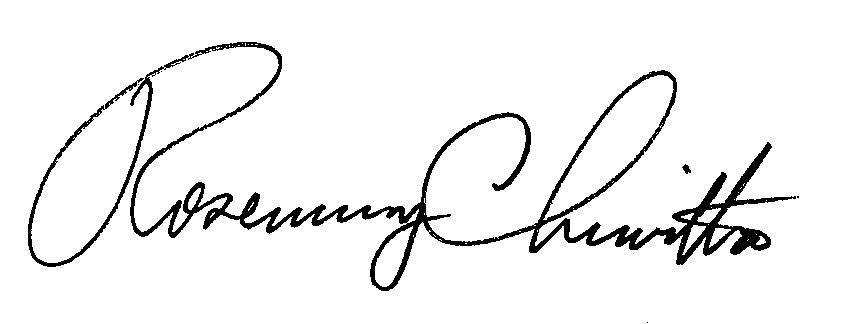 Rosemary ChiavettaSecretaryRC: AEL